	04.03.2016 г.                        г. Белгород                                        № 41О проведении открытого художественного конкурса БОЦДЮТиЭ «Культурное достояние России –юным белгородцам»	В целях воспитания и формирования высоконравственной, гармонично развитой личности на основе культурных и исторических ценностей России и Белгородчины, п р и к а з ы в а ю:1. Провести в марте - мае 2016 г. открытый художественный конкурс БОЦДЮТиЭ «Культурное достояние России – юным белгородцам» (далее – Конкурс).2. Утвердить:2.1. Положение о проведении Конкурса (Приложение № 1).2.2. Состав оргкомитета Конкурса (Приложение № 2).3. Педагогам дополнительного образования обеспечить участие своих обучающихся  в данном мероприятии. 4. Ответственность за организацию и проведение данного мероприятия возложить на методиста  ГРИНЯКИНУ Елену Викторовну.5. Контроль за исполнением настоящего приказа возложить на заместителя директора ЖУРАВЛЁВУ Ольгу Ивановну.Директор                 								   В. Ченцов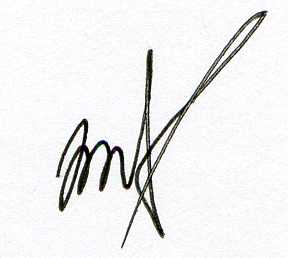 Приложение № 1к приказу ГАУДО «Белгородский областнойЦентр детского и юношескоготуризма и экскурсий»от «04»  марта 2016 г. № 41ПОЛОЖЕНИЕо проведении открытого художественного конкурса БОЦДЮТиЭ «Культурное достояние России –юным белгородцам»1. Цели и задачи:Открытый художественный конкурс «Культурное достояние России – юным белгородцам» (далее – Конкурс) проводится с целью воспитания и формирования гармонично развитой, высоконравственной личности на основе культурных и исторических ценностей России и Белгородчины в частности.Задачи Конкурса:- воспитание интереса к истории, культурному наследию нашей страны;-  развитие у обучающихся патриотизма и любви к родному краю;- развитие художественно-эмоциональной сферы;- стимулирование развития фантазии, воображения и художественного творчества;- духовное и физическое оздоровление обучающихся через приобщение к прекрасному в окружающей их жизни;- расширение кругозора детей в познании окружающего мира.2. Участники конкурса:Участниками Конкурса могут быть как отдельные обучающиеся, так и туристско-краеведческие объединения. Конкурс проводится по следующим возрастным группам:- младшая группа – учащиеся 1-4 классов;- средняя группа – учащиеся 5-8 классов;- старшая группа – учащиеся 9-11 классов. 3. Программа Конкурса:В 2016 году Белгородчина отмечает множество памятных и знаменательных дат, связанных с культурным наследием: 50 лет со дня открытия Белгородского государственного театра кукол, 60-летие открытия Парка культуры и отдыха им. В.И. Ленина в Белгороде. Будет отмечаться 75 лет со дня рождения Владимира Козьмина, художника, члена Союза художников России; 65 лет исполнилось бы Александру Крупенкову, краеведу, писателю, члену Союза писателей России; 90 лет со дня рождения Виталия Буханова, писателя, члена Союза писателей России; 90 лет со дня рождения Ольги Маничкиной, художественного руководителя фольклорного ансамбля села Подсереднее Алексеевского района, заслуженного работника культуры РФ и многих других. Особое значение в этом плане приобретает посещение историко-культурных достопримечательностей: музеев, театров, выставок, галерей, памятников истории, культуры, религии и пр.  В работах участников должны найти отражение впечатления от посещения культурных объектов России и Белгородчины в 2015-2016 учебном году. Конкурс проводится  в трех  номинациях:- письменная работа (исследование, сочинение, эссе, рассказ, поэзия и т.п.);- рисунок (техника исполнения работы: акварель, гуашь, карандаш и пр. Формат рисунка А 4); - фотография (размер фотографий 20 х .)4. Сроки проведения:Конкурс проводится в марте – мае 2016 года. Работы представляются до 10 мая  2016 года. 5. Критерии оценки:- эстетика оформления;- полнота раскрытия темы;- качественный и художественный уровень;- оригинальность и новизна.6. Требования к оформлению:Все работы, представленные на Конкурс, должны быть подписаны: - название работы;- автор (фамилия, имя, возраст, класс);- объединение;- ФИО руководителя.К фотографиям и рисункам должны быть приложены описания события, запечатленного в работе.7. Награждение:Для подведения итогов конкурса создается оргкомитет с правами жюри, который определяет победителей по каждой номинации. Победители  награждаются дипломами ГАУДО «Белгородский областной Центр детского и юношеского туризма и экскурсий». Количество победителей определяется решением оргкомитета конкурса.  Департамент образования Белгородской областиГосударственное автономное учреждение дополнительного образования «Белгородский областной Центр детского и юношескоготуризма и экскурсий»(ГАУДО БОЦДЮТиЭ)ПРИКАЗ